TAREA– 8° AÑOS BÁSICOS
Correo: evelyn.suzarte@colegio-republicaargentina.cl
          sonia.gonzalez@colegio-republicaargentina.cl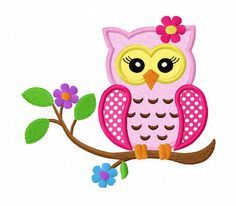 
DesafíoEstimada estudiante: En nuestras clases nos hemos encontrado con la siguiente situación, que nos ha complicado el desarrollo.Para demostrar tu aprendizaje, aplica ambas propiedades de la multiplicación de potencias y responde las preguntas.¿Cómo son los resultados?¿Qué puedes concluir a partir de la situación anterior?__________________________________________________________________________________________________________________________________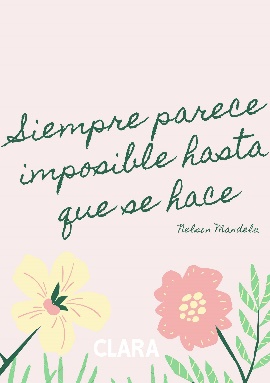 Nombre:Curso: 8°                                                                Fecha: Semana 19 – Del 3 al 7 de agosto,,2020Objetivo de aprendizaje: (OA1) Mostrar que comprenden la multiplicación y la división de números enteros (OA3) Explicar la multiplicación, la división y el proceso de formar potencias de potencias de base natural y exponente natural hasta 3, de manera concreta, pictórica y simbólica (OA4) Mostrar que comprenden las raíces cuadradas de números naturales.Contenidos:  Operaciones de números enteros – Potencias - Raíces cuadradas.Multiplicación de potencias de igualbaseMultiplicación de potencias de igual exponente